АДМИНИСТРАЦИЯ  ВЕСЬЕГОНСКОГОМУНИЦИПАЛЬНОГО ОКРУГАТВЕРСКОЙ  ОБЛАСТИП О С Т А Н О В Л Е Н И Ег. Весьегонск30.12.2020											  № 655В соответствии с Порядком принятия решений о разработке муниципальных программ, формирования, реализации и проведения оценки эффективности реализации муниципальных программ в Весьегонском муниципальном округе Тверской области, утверждённым постановлением Администрации Весьегонского муниципального округа от 30.12.2020 № 651	п о с т а н о в л я ю:Утвердить муниципальную программу Весьегонского муниципального округа  Тверской области «Развитие системы образования Весьегонского муниципального округа  Тверской области»  на 2021-2026 годы. Обнародовать настоящее постановление  на информационных стендах Весьегонского муниципального округа  Тверской области  и разместить на официальном сайте Администрации Весьегонского муниципального округа Тверской области  в информационно-телекоммуникационной сети Интернет.Настоящее постановление вступает в силу  после его обнародования  и распространяется на правоотношения, возникшие с  01.01.2021 года.Контроль за выполнением настоящего постановления возложить на заместителя Главы, заведующего  Отделом культуры Администрации Весьегонского муниципального округа Живописцеву Е.А.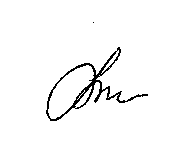 И.о.Главы Весьегонского муниципального округа                                                                               А.А. ТихоновУтверждена постановлением  Администрации Весьегонского муниципального округа  Тверской области от  30.12.2020 № 655МУНИЦИПАЛЬНАЯ ПРОГРАММАВесьегонского  муниципального округа Тверской области«Развитие системы образования Весьегонского муниципального округа Тверской области»на 2021-2026 годыг. Весьегонск2021 г.Паспортмуниципальной  программы Весьегонского муниципального округа Тверской области  «Развитие системы образования Весьегонского муниципального округа  Тверской области» на 2021-2026 годыРаздел 11.1. Общая характеристика системы образования Весьегонского муниципального округа Тверской области.    Система образования Весьегонского муниципального округа представляет собой стабильную, многопрофильную сеть учреждений, реализующих современные образовательные программы.  Существующая сеть образовательных учреждений обеспечивает потребности населения муниципального округа в образовательных услугах. В 2020-2021 учебном году  система образования Весьегонского муниципального округа  включает в себя:7 - дошкольных образовательных учреждений, 4 - средних общеобразовательных школы;1 -  основная общеобразовательная школа;3 – учреждения дополнительного образования детей;Всего: 16образовательных  учреждений. В 2019-2020 учебном  году в муниципалитете функционировали 8 дошкольных образовательных учреждений,  4 средних общеобразовательных школы и одна основная, 3 учреждения дополнительного образования.  На территории округа работает  филиал  ГБПОУ «Бежецкий промышленно – экономический колледж».   В августе 2020 года ликвидировано одно дошкольное образовательное учреждение МДОУ детский сад №1.Лицензирование образовательных учреждений.Все учреждения образования Весьегонского муниципального округа имеют лицензию на ведение образовательной деятельности.Аккредитация образовательных учреждений.Свидетельства о государственной аккредитации  имели  все  5 общеобразовательных   учреждений, проведена работа по приведению учредительных документов образовательных учреждений в  соответствие с требованиями действующего законодательства. Все учреждения  образования Весьегонского муниципального округа  имеют статус бюджетных.Руководство  муниципальной системой образования  осуществляет Отдел образования Администрации  Весьегонского муниципального округа. Таблица 1. Общие сведения об Отделе образования Администрации Весьегонского муниципального округаСистема дошкольного образования.         В Весьегонском муниципальном округе   в 2019 / 2020 учебном   году функционировало   8 дошкольных образовательных учреждений,   образовательный центр «Предшкольная пора»  при МБОУ «Весьегонская СОШ»,  МДОУ детский сад №1 ликвидирован в августе 2020 года. Из 7 муниципальных дошкольных образовательных учреждений  2  находятся в приспособленных и 5  в типовых помещениях. Все здания  имеют централизованное отопление, водопровод и систему канализации. Общая численность детей от 0 до 6 лет составляет  470  чел. Таблица 2. Количество дошкольных учреждений и численность детей в них на 01.11. 2020 года.Одно из приоритетных направлений развития муниципальной системы образования - обеспечение доступности дошкольного образования, которое является первым уровнем общего образования. На муниципальном уровне утвержден новый Регламент приема заявлений, постановки на учет и зачисление детей в муниципальные дошкольные  образовательные учреждения, , в соответствии с которым граждане могут подать заявления о постановке на учет путем личного обращения в отдел образования, через специально организованный общедоступный портал в сети Интернет,  через многофункциональный центр. На сайте администрации Весьегонского района в разделе дошкольное образование созданы сайты ДОУ, где размещена информация об образовательной организации. Создан электронный банк данных по учету детей, проживающих в Весьегонском районе, введена новая программа «Сетевой город –Образование», проводится   работа по удовлетворению потребности населения в местах в дошкольных образовательных учреждениях, достигнута  100%  доступность дошкольного образования для детей в возрасте от 1,5  до 7 лет, а при наличии свободных мест в конкретных учреждениях, от 1 года.Для нас сейчас на первый план выходит  очень трудоемкая задача создания комфортных условий в наших детских садах, пришло время проведение капитальных ремонтов зданий, ремонта коммуникаций,  необходимо все усилия направить на безопасное пребывание ребенка в учреждении  - укрепление пожарной и антитеррористической безопасности, оснащение детских садов новой мебелью и  учебным оборудованием , создание красивых , интересных и комфортных прогулочных участков, сохранение и укрепление  физического и психического здоровья детей, улучшение питания, развитие способностей и творчества дошколят, привлечение  к работе в детские сады молодых педагогов.  Основной проблемой для нас стало ухудшение демографической ситуации, появились свободные места практически во всех образовательных учреждениях. На сегодняшний день их более 60. В августе 2020 года ликвидирован МДОУ детский сад №1, все дети из ветхого, требующего полного капитального ремонта здания переведены в другие дошкольные образовательные учреждения по желанию родителей.Система общего образования. На 01.01.2020 года система общего образования Весьегонского  муниципального округа  представлена 5 дневными школами,  все школы расположены в типовых зданиях. 76 % обучающихся – школьники городской школы. Таблица 3. Количество общеобразовательных школ и обучающихся в них на 01.11.2020.Продолжается тенденция уменьшения количество школьников, проживающих в сельской местности. Количество учащихся  в городской школе  и базовых школах села за последние 3 года  оставалось стабильным. В связи с этим,  наполняемость классов и соотношение « учитель-ученик»  в этих школах близка к нормативной и превышает средние показатели по областиСистема  дополнительного образования.В систему дополнительного образования  муниципалитета входят учреждения  системы образования (2 – МБУДО «Дом детского творчества», МУ ДО «Детско-юношеская спортивная школа»), культуры ( 1 - МБУДО «Детская школа искусств») спорта  (1 -   МБУ МСПЦ «Кировец»), не являющийся учреждением дополнительного образования.. Таблица 4. Перечень учреждений дополнительного образования, подведомственных отделу образования.Характеристика проблемУправленческие мероприятия, предпринятые  в 2020  году Отделом образования по обеспечению качественного  образования посредством инспекционного контроля, мониторинга, позволяют сделать следующие выводы:- сформированы правовые условия для реализации конституционных прав граждан на качественное образование посредством управленческих решений муниципального органа управления образованием, в том числе для детей инвалидов и детей с ОВЗ;- число детей, систематически пропускающих занятия без уважительной причины ежегодно снижается;- в рамках муниципалитета приведена  в систему процедура выбытия обучающихся до получения ими обязательного общего образования. За  последние 3 года  учащихся, не достигших 15 летнего возраста и выбывших из общеобразовательных учреждений , нет;- доля учащихся, оставленных на повторный курс обучения невелика,  и не превышает 0,1%;- в образовательных учреждениях проводится работа по сохранению контингента согласно принятым планам на учебный год;-  достигнуты значительные успехи в развитии качественного роста образовательной среды муниципального округа, сделаны шаги в сторону привлечения общественности к проблемам школы, апробированы и внедрены инновационные разработки, затрагивающие различные аспекты образовательного пространства, осуществляется переход на новый образовательный стандарт (ФГОС НОО и ФГОС ООО), - приобретены учебники, спортоборудование, компьютерное оборудование   как в дошкольных образовательных учреждениях, так и в общеобразовательных школах за счет субвенций на учебные расходы;- участие в программе «Доступная среда» в 2014-15 годах  позволило создать условия для обучения детей-инвалидов и детей с ОВЗ в МОУ Весьегонская СОШ.- при подготовке образовательных организаций к началу нового учебного года проведено большое количество капитальных ремонтов как на условиях софинансирования областного и муниципального бюджетов, так и за счет муниципального бюджета. Общая сумма составила более 16 млн. руб., что превышает показатель прошлого года В области общего образования  мы планируем  реализовать следующие                                                                                                                                                             основные задачи:1.Активизировать  реализацию национального  проекта «Образование»  по 6 направлениям:«Современная школа» (закупка компьютерного оборудования для школ и обеспечение работы центров « Точка роста»), «Успех каждого ребенка» (увеличение количества мест дополнительного образования, закупка оборудования для дополнительного образования,  капитальный ремонт спортивных залов и установка плоскостных сооружений), «Учитель будущего» (повышение квалификации педагогов, программа «Земский учитель»), «Цифровая  образовательная среда» (обновление интерактивного оборудования в образовательных организациях), «Социальная активность» (развитие волонтерского движения),                                                                                                                                                                                                                                                                     «Поддержка семей, имеющих детей».                                                                                                                                                                               В рамках реализации направления « Современная школа», МБОУ « Весьегонская СОШ» начинает работу  образовательного центра «Точка роста»:                                                                                                                                                                                                                                      отремонтированы два специализированных  помещения, получена  мебель и часть оборудования.  Предстоит организация работы центра, подбор штатов, посещение образовательного центра «Кванториум», оборудование центра « Точка роста»  новейшими приборами, робототехникой, развитие интереса у детей к шахматам и многое другое.                                                                                                                                                                                                                                                                                                                                                                                                                                     В рамках  реализации направления « Успех каждого ребенка»  начались поставки оборудования для развития дополнительного образования в школе.  Целью данного направления  у нас является реализация дополнительных развивающих программ по социально- педагогической направленности, естественнонаучной направленности ( биологический и физико-химический профиль), и технической направленности, в частности : робототехника, информатика ( создание приложений, сайтов, работа с операционными системами, 3Dпротипирование, создание 3D моделей.2.Капитальный ремонт зданий образовательных учреждений.Губернатором Тверской области И.М. Руденей поставлена задача – провести капитальный ремонт кровель и заменить  оконные блоки в 2021 – 2023 году во всех образовательных учреждениях  области на условиях софинансирования областного и муниципального бюджетов.  План ремонтных работ на ближайшие 3 года  в наших образовательных учреждениях составлен и направлен в Министерство образования Тверской области, на уровне муниципалитета проведена подготовительная работа: выделены средства – 500 тыс. руб. на изготовление проектно-сметной документации. В настоящее время  она подготовлена В 2021 году хотелось бы  капитально отремонтировать кровлю в МБОУ «Чамеровская СОШ», сметная стоимость более 7,7  млн. руб., МДОУ детский ад №7,  4,3 млн. руб. и заменить оконные блоки в МБОУ « Весьегонская СОШ», сметной стоимостью 11,2  млн. руб. 3.Организация питания детейС 1 сентября 2020 организовано бесплатное питание обучающихся начальных классов ( 346 детей).  В Тверской области , еще с 2007 года,  бесплатное питание детей начальной школы было организовано на условиях софинансирования областного и муниципального бюджетов. Теперь эти средства увеличены с 30 рублей до 56,5 рублей на ребенка за счет  средств федерального  и областного бюджетов, а средства  софинансирования муниципального бюджета уменьшены с 50 до 10 % . Все общеобразовательные учреждения имеют свой пищеблок, штат сотрудников. Перед школами стоит новая задача – организация сбалансированного, качественного горячего питания,  а также переоснащение пищеблоков.Не забыты дети из малообеспеченных семей (260 чел.), для них организовано горячее питание  на сумму 40 руб. в день за счет средств социальной защиты.Пока не решена проблема организации двухразового бесплатного питания  детей – инвалидов и детей с ограниченными возможностями здоровья (ОВЗ) за счет средств муниципального бюджета.Остальные обучающиеся могут  получать питание в школе  за счет средств родителей.4.Помощь многодетным семьям.По инициативе губернатора Тверской области И.М. Рудени  в новом учебном году все дети из многодетных семей, а их у нас 95, получили бесплатную   школьную форму. Еще 4 семьи, получившие статус многодетной в сентябре 2020 года , также получат  форму в ближайшее время. 5.Изменения в организации итоговой аттестации.В 2021 году выпускников школ ожидают изменения в организации и проведении итоговой аттестации, в настоящее время Министерством Просвещения РФ эти изменения готовятся.Несмотря на позитивные тенденции  в развитии системы образования, связанных с общей модернизацией образования,  существует ряд проблем как по Тверской области в целом, так и на территории Весьегонского муниципального округа.  Решение  проблем зависит от всех социальных институтов, ведомств, организаций и общественных объединений.Проблемами, определяющими состояние образования, являются следующие:-за последние 3 года  в район  не пришли на работу молодые специалисты;- несоответствие темпов роста качества образовательной услуги темпам роста затрат на функционирование системы образования: низкие показатели материально-технической базы (растущий износ зданий, отсутствие  необходимых средств муниципального бюджета на капитальный и текущий ремонт зданий и коммуникаций); - отток     работоспособного населения продолжает ухудшать демографическую ситуацию как в городе, так и на  селе. - отсутствие дорожного сообщения, обеспечивающих безопасный подвоз детей:  необходим  ремонт дороги до д. Телятово, д. Столбищи, с. Овинище, д. Дюдиково и других.  В 2020 году ремонт этих дорог не планируется;- требуется продолжение  капитальных ремонтов  зданий  МБОУ «Весьегонская СОШ», МБОУ «Кесемская СОШ», МБОУ «Чамеровская СОШ», МБОУ «Большеовсяниковская ООШ», МДОУ детский сад № 6,  капитальный ремонт МДОУ детский сад №7, возврат здания  филиала МАДИ для перевода МДОУ детский сад.- неэффективное включение сообщества родителей, финансовых партнеров  и др., в управление образовательной сферой общества;- увеличение количества детей, находящихся в социально опасном положении;2.2.Соответствие основным направлениям и приоритетам образовательной политики: Образовательные учреждения  округа – активные участники  реализации «Президентской  инициативы « Наша новая школа»,  национального проекта « Образование» по 6 направлениям : «Современная школа», «Успех каждого ученика»,  «Учитель будущего», «Цифровая образовательная среда»,  «Социальная активность», «Поддержка семей, имеющих детей», «Содействие занятости женщин», А также : проекта партии Единая Россия и реализации регионального  «Комплекса мероприятий по созданию в МОУ, расположенных  в сельской местности условий для занятия физической культурой и спортом», федерального проекта « Доступная среда», « Капитальный  ремонт общеобразовательных учреждений» , «Замена оконных блоков и санитарно-технических узлов», замена школьных автобусов, других региональных проектах по различным направлениям, реализации Стратегии духовно-нравственного воспитания детей и подростков.Раздел 2.  Цели муниципальной программыПрограмма развития муниципальной системы образования Весьегонского муниципального округа (в дальнейшем - Программа) представляет систему мероприятий и действий, направленных на достижение намеченных целей стратегического развития муниципальной системы образования и поэтапное решение важнейших проблем  модернизации на региональном и муниципальном уровне.	Стратегической целью Программы является  повышение качества и доступности предоставляемых образовательных услуг населению Весьегонского муниципального округа Тверской области за счет эффективного использования материально-технических, кадровых, финансовых и управленческих ресурсов.Перечень показателей, характеризующих достижение цели муниципальной программы.Ожидаемые результаты реализации подпрограммы 1.Всем детям в возрасте от 1,5  до 7 лет будет предоставлена возможность получения дошкольного образования,Будет реализовываться  национальный проект « Образование» по направлениям: « Поддержка семей, имеющих детей», « Содействие занятости женщин».Произойдет повышение качественного состава педагогических работников дошкольных образовательных организаций,Все педагогические и руководящие работники дошкольных образовательных организаций, пройдут повышение квалификации или профессиональную переподготовку к 2025 году,Будет совершенствоваться  система оценки деятельности дошкольных образовательных организаций, будет проведена оценка качества дошкольных образовательных организаций в 2022 и 2025 годах.Среднемесячная заработная плата педагогических работников муниципальных дошкольных образовательных организаций Тверской области  будет соответствовать среднемесячной заработной плате организаций  общего образования Тверской области,Полная удовлетворенность населения доступностью дошкольного образования и качеством реализации программ дошкольного образования,Во всех дошкольных образовательных организациях будут реализоваться образовательные программы дошкольного образования, соответствующие требованиям стандартов дошкольного образованияБудет предоставлена возможность посещения дошкольного учреждения детям-инвалидам и детям с ОВЗ.Подпрограмма 2. «Совершенствование системы общего образования».Характер преобразований системы образования  Весьегонского муниципального округа определяют, прежде всего,  социальные требования к образованию на ближайшую перспективу, суть которых заключается в получении образовательных услуг в образовательных учреждениях, соответствующих требованиям региональных стандартов оснащения и качества образовательных услуг, независимо от места жительства и физических возможностей ребенка..Изменения в системе образования, реализация Национального проекта « Образование» ориентируют отрасль на дальнейшее развитие и совершенствование уже введенных механизмов управления, обеспечивающих достижение качественных результатов образования каждым учащимся, необходимых для профессионального и личностного роста.Наиболее актуальной в данный период времени является реализация следующих направлений деятельности:-реализация национального проекта « Образование» по направлениям: « Современная школа», « Успех каждого ученика», « Учитель будущего», « Цифровая образовательная среда», « Социальная активность»-стабилизация  уровня заработной платы учителей до уровня средней заработной платы работников в отраслях экономики региона, увеличение доли фонда стимулирования за качественные результаты профессиональной деятельности учителей общеобразовательных школ и воспитателей детских садов;- создание системы повышения квалификации работников системы образования, обеспечивающей реализацию направлений государственной образовательной политики, индивидуальных потребностей каждого  образовательного учреждения, учителя и руководителя ОУ в условиях обновления способов и содержания профессиональной деятельности работников сферы «Образование»;- совершенствование условий предоставления образовательных услуг, позволяющих реализовать требования ФГОС , в том числе ФГОС ОВЗ, и обеспечивать привлечение молодых специалистов – учителей для работы в школе;- развитие инфраструктуры  общеобразовательных организаций  с целью сохранения здоровья учащихся, развития их творческих способностей, создания условий  для учебно-исследовательской и проектной деятельности, организации инклюзивного образования, образования детей-инвалидов и детей с ОВЗ,  направлений дополнительного образования учащихся, максимального использования возможностей информационно-коммуникационных  и здоровьесберегающих технологий.- определить в качестве приоритетных задач на 2020/21учебный год:1. Реализация национального проекта « Образование». Создание и оборудование  школы «Точка роста» в муниципалитете – МБОУ « Весьегонская СОШ», создание лабораторий, переоборудование школ в рамках  проекта « Цифровая образовательная среда», создание условий для увеличения количества обучающихся , получающих дополнительное образование,  посещение детского технопарка « Кванториум».2. Достижение результатов освоения образовательных программ в соответствии с требованиями федеральных государственных образовательных стандартов на всех уровнях системы общего образования;3. Методическое сопровождение массового перехода образовательных учреждений на реализацию образовательных программ основного общего образования в соответствии с требованиями ФГОСООО; ФГОС ОВЗ.4. Развитие и использование возможностей сетевого взаимодействия образовательных учреждений на внутримуниципальном и межмуниципальном уровнях;5. Развитие государственно-общественного управления муниципальными образовательными системами.6. Способствовать созданию в образовательных учреждениях  воспитательного пространства, обеспечивающего у обучающихся формирование базовых национальных ценностей.7. Способствовать организации профориентационной работы в образовательных учреждениях.8. Расширить практику обмена опытом по организации внеурочной деятельности посредством сетевого общения.9. Организовать систему внутримуниципального, межмуниципального взаимодействия  образовательных учреждений с целью поддержки образовательных организаций с низкими образовательными результатами.10.Скорректировать  муниципальную программу межведомственного взаимодействия организаций дополнительного образования детей.11.Осуществление мер, направленных на энергосбережение в системе общего образования как неотъемлемой части мероприятий по эффективному использованию ресурсов и  процессов формирования «умной» образовательной среды, позволяющей развивать базовые компетентности обучающихся.1. Основные направления работы:Об утверждении муниципальной программы Весьегонского муниципального округа Тверской области «Развитие системы образования Весьегонского муниципального округа Тверской области»  на 2021-2026 годыНаименование муниципальной программы «Развитие системы образования Весьегонского муниципального округа Тверской области » на 2021-2026 годы Администратор муниципальной программы Отдел образования Администрации Весьегонского муниципального округаИсполнитель муниципальной программы  Отдел образования Администрации Весьегонского муниципального округа Срок реализации муниципальной программы2021 – 2026 годыОжидаемые результаты реализации муниципальной программы-Всем детям в возрасте от  2 мес. до 7 лет будет предоставлена возможность получения  качественного дошкольного образования,-На территории Весьегонского муниципального округа  будет реализован национальный проект « Образование»  по 6 направлениям: «Современная школа», «Успех каждого ученика»,  «Учитель будущего», «Цифровая образовательная среда»,  «Социальная активность», «Поддержка семей, имеющих детей», «Содействие занятости женщин».- Будет реализована Стратегия духовно-нравственного воспитания  детей и подростков на 2021-2026 годы-Произойдет повышение качественного состава педагогических работников образовательных организаций-Все педагогические и руководящие работники образовательных организаций, пройдут повышение квалификации или профессиональную переподготовку к 2026  году-Будет совершенствоваться  система оценки  качества деятельности всех образовательных организаций- Во всех образовательных организациях будет введен эффективный контракт;-Будет введен Профессиональный стандарт педагога-Среднемесячная заработная плата педагогических работников образовательных организаций  будет соответствовать среднемесячной заработной плате  в экономике Тверской области-Полная удовлетворенность населения доступностью  всех ступеней образования и качеством реализации программ дошкольного, общего и дополнительного  образования-Удельный вес численности обучающихся по новым федеральным государственным образовательным стандартам  к 2025  году достигнет 100 %, в том числе продолжится осуществление  переход на ФГОС ОВЗ- Во всех общеобразовательных школах будет введено инклюзивное образование, образование для детей-инвалидов и детей с ОВЗ-Не менее 80  процентов детей в возрасте от 5 до 18 лет будут получать услуги дополнительного образования-Паспорт энергоэффективности будут иметь все образовательные организации Весьегонского муниципального округа-Паспорт антитеррористической защищенности и присвоенную категорию опасности будут иметь все образовательные учреждения-Все образовательные организации  будут защищены в противопожарном отношении-Подвоз обучающихся будет осуществляться  только автобусами, соответствующими требованиям дорожно-транспортной инспекции- Все образовательные организации будут иметь системы видеонаблюдения, территория образовательных организаций будет иметь ограждении по всему периметру, дошкольные образовательные учреждения будут оснащены домофонами, а школа города – пропускными системами-Уменьшится количество предписаний   по нарушениям САНПиН-Обучение персонала и обучающихся образовательных организаций приведет к повышению безопасности образовательного процесса-Увеличится охват школьников горячим питанием, организованными формами питания; обучающиеся начальных классов  получат бесплатное горячее питание, дети с ОВЗ получат бесплатное двухразоваое питание-Произойдет постепенное снижение  уровня заболеваемости детей и подростков алиментарно-зависимыми заболеваниями-Увеличится количество детей, занимающихся  в организациях дополнительного образования спортивной направленности-Уменьшится количество правонарушений среди подростков.Объемы и источники финансирования муниципальной программы по годам ее реализации  в разрезе подпрограммФинансирование программы осуществляется за счет средств  бюджета  Весьегонского муниципального округа  Тверской области в следующих объёмах (руб.): всего:2021 год – 144 212 389,00В том числе: подпрограмма 1 – 43 269 925,00подпрограмма 2 –  80 553 080,00подпрограмма 3 –  6 442 877,00подпрограмма 4 –  6 600 179,00подпрограмма 5-   562 720,00     подпрограмма 6 -  1 008 000,00 Обеспечивающая программа – 5 775 608,002022 год – 141 499 289,00В том числе: подпрограмма 1 – 43 507 975,00подпрограмма 2 – 80 737 380,00подпрограмма 3 –  6 442 877,00подпрограмма 4 – 3 464 729,00подпрограмма 5  - 562 720,00подпрограмма 6 -  1 008 000,00Обеспечивающая программа  - 5 775 608,00 2023 год – 133 997 310,00В том числе: подпрограмма 1 – 41 507 625,00подпрограмма 2 – 78 700 480,00подпрограмма 3 –  6 442 877,00подпрограмма 4 – 0,00подпрограмма 5  - 562 720,00подпрограмма 6 -  1 008 000,00Обеспечивающая программа  - 5 775 608,002024 год – 133 997 310,00В том числе: подпрограмма 1 – 41 507 625,00подпрограмма 2 – 78 700 480,00подпрограмма 3 –  6 442 877,00подпрограмма 4 – 0,00подпрограмма 5  - 562 720,00подпрограмма 6 -  1 008 000,00Обеспечивающая программа  - 5 775 608,002025 год- 133 997 310,00В том числе: подпрограмма 1 – 41 507 625,00подпрограмма 2 – 78 700 480,00подпрограмма 3 –  6 442 877,00подпрограмма 4 – 0,00подпрограмма 5  - 562 720,00подпрограмма 6 -  1 008 000,00Обеспечивающая программа  - 5 775 608,002026 год- 133 997 310,00В том числе: подпрограмма 1 – 41 507 625,00подпрограмма 2 – 78 700 480,00подпрограмма 3 –  6 442 877,00подпрограмма 4 – 0,00подпрограмма 5  - 562 720,00подпрограмма 6 -  1 008 000,00 Обеспечивающая программа  - 5 775 608,001.Общие сведения1.Общие сведенияАдминистративная территорияТверская область, Весьегонский муниципальный округНаселённый пунктг. ВесьегонскФамилия, имя, отчество руководителя  муниципального органа управления системой образования Максимова Лариса АнатольевнаАдрес (почтовый, юридический, электронный) муниципального органа управления системой образования . Весьегонск, ул. Степанова, д. 11roovesyegonskl@rambler.ru.  Контактные  телефоны, факс(8-48-264) 2-12-40, 2-14-71, МК-2-13-21,  централизованная бухгалтерия  -2-13-73№
Наименование ДОУКоличестводетейгородсело1МДОУ №34040-2МДОУ №46363-3МДОУ №525 25-4МДОУ №65050-5МДОУ №797 97-6МДОУ Кесемскойдетскийсад11-117МДОУ Чамеровскийдетскийсад21-218Образовательный центр при МОУ Весьегонская СОШ «Предшкольная пора»2929-ИТОГО:       336           30432№п/пНаименование ОУ муниципального округа Количествообучающихся1МОУ Весьегонская СОШ6962МОУ Кесемская СОШ723МОУ Чамеровская СОШ904МОУ Любегощская СОШ106МОУ Большеовсяниковская  ООШ30Всего898№п/пНаименование УДОДКоличествоучащихсяОсновныенаправлениядеятельности1МБУ ДО «Дом детского творчества»3451.Научно-техническое2.Физкультурно-оздоровительное3.Художественно-эстетическое4. Туристско -краеведческое5. Эколого-биологическое2.МУ ДО «Детско юношеская спортивная школа»348Физкультурно-спортивноеИтого:693Показатель 1. Реализация  мероприятий национального проекта «Образование»Показатель 2. Уровень удовлетворенности населения Весьегонского муниципального округа  качеством предоставления услуг в области дошкольного образования.Показатель 3. Уровень удовлетворенности населения Весьегонского  муниципального округа  качеством  услуг общего образования.Показатель 4. Уровень удовлетворенности населения Весьегонского муниципального округа услугами дополнительного образования.Показатель 5. Доля образовательных организаций, техническое состояние которых является удовлетворительным Показатель 6. Улучшение показателей здоровья детей в образовательных организациях Весьегонского муниципального округаПоказатель 7. Соответствие сайтов образовательных организаций  новым требованиям РособрнадзораПоказатель 8 . Соответствие образовательных организаций Весьегонского муниципального округа новым требованиям САНПиН и эпидемической ситуацииРаздел 3. Подпрограммы.Подпрограмма 1. «Организация  дошкольного образования» (далее подпрограмма1) Подпрограмма 2. «Совершенствование системы общего образования" (далее подпрограмма 2).Подпрограмма 3. «Организация дополнительного образования детей»  (далее подпрограмма 3) Подпрограмма 4. «Комплексная безопасность образовательных учреждений» (далее подпрограмма 4)Подпрограмма 5. «Укрепление здоровья детей и подростков  в образовательных организациях Весьегонского муниципального округаТверской области»  (далее подпрограмма 5)Подпрограмма 6. «Осуществление государственных полномочий  по выплате компенсаций расходов  по оплате жилых помещений, отопления и освещения  педагогическим работникам, проживающим и работающим в сельской местности»Обеспечивающая подпрограмма.Подпрограмма 1. «Организация  дошкольного образования».       Право на образование гарантировано ребёнку обществом с раннего возраста, и одним из его аспектов является возможность посещать детский сад. Поэтому чрезвычайно важно, чтобы соблюдался принцип социальной справедливости,  и каждый ребёнок имел равные стартовые возможности для поступления в школу. В целях создания благоприятных условий для решения проблем в организацияхдошкольного образования, разработана  подпрограмма «Организация дошкольного образования», подпрограмма направлена на улучшение условий  развития,  воспитания и обучения дошкольников, сохранение психического и физического здоровья детей, содействие их адаптации к школе, создание комфортных условий пребывания детей в том числе детей-инвалидов, полная ликвидация очереди в дошкольные учреждения.Основные направления работы: Обеспечение доступности дошкольного образования  - реализациянационального проекта « Образование» по направлениям: «Поддержка семей, имеющих детей», «Содействие занятости женщин».- развитие вариативных форм организации дошкольного образования;- укомплектование дошкольных организаций кадрами, учебно-методическим оборудованием; - создание условий для привлечения негосударственных организаций в сферу дошкольного образования;- обеспечение доступности дошкольного образования в соответствии с федеральным государственным образовательным стандартом дошкольного образования для всех категорий граждан независимо от социального и имущественного статуса и состояния здоровья;- перевод услуги по приему заявлений, постановке на учет и зачислению детей в образовательные организации, реализующие основную образовательную программу дошкольного образования (детские сады), в электронный вид (электронная очередь).Обеспечение высокого качества услуг дошкольного образования:- внедрение федеральных государственных образовательных стандартов дошкольного образования (далее – ФГОС ДО);- формирование кадровой политики с учетом внедрения профессионального стандарта «Педагог (педагогическая деятельность в сфере дошкольного, начального общего, основного общего, среднего общего образования) (воспитатель, учитель)»;- развитие системы независимой оценки качества работы образовательных организаций дошкольного образования.Эффективный контракт в дошкольном образовании: - совершенствование нормативной правовой базы, регулирующей систему оплаты труда в дошкольных образовательных организациях;- разработка и внедрение механизмов эффективного контракта с педагогическими работниками организаций дошкольного образования;- разработка и внедрение мероприятий по проведению аттестации педагогических работников организаций дошкольного образования с последующим их переводом на эффективный контракт;- внедрение показателей эффективности деятельности руководителей организаций дошкольного образования и педагогических работников;- внедрение механизмов эффективного контракта с руководителями образовательных организаций дошкольного образования;- информационное и мониторинговое сопровождение введения эффективного контракта.Задачи, мероприятия и показатели реализации муниципальной программы:№ п/пКлючевые действия по выполнению мероприятий программы развитияЗапланированныйсроквыполнениядействия123Задача 1 подпрограммы. Организация предоставления общедоступного бесплатного дошкольного образования на территории Весьегонского  муниципального округа Тверской области  за счет средств регионального бюджетаВнедрение механизмов эффективного контракта с педагогическими работниками организаций дошкольного образования.Внедрение механизмов эффективного контракта с руководителями образовательных организаций дошкольного образования в части установления взаимосвязи между показателями качества предоставляемых государственных (муниципальных) услуг организацией и эффективностью деятельности руководителя организации дошкольного образования.Информационное и мониторинговое сопровождение введения эффективного контракта.2021-2026Мероприятие 1.1.Субвенции на обеспечение государственных гарантий реализации прав на получение общедоступного и бесплатного дошкольного образования в муниципальных дошкольных образовательных организациях Тверской областиВнесение изменений и дополнений в коллективный договор, в трудовой договор, должностные инструкцииПланирование расходов на оплату труда педагогическим работникам  и руководителям муниципальных образовательных  организаций , реализующих программу дошкольного образования, в соответствии с Указом Президента Российской   Федерации   от 07.05.2012 № 597 «О мероприятиях по реализации государственной социальной политики»2021-2026Показатель 1. Доля дошкольных образовательных организаций, где введен эффективный контракт2021 – 100%2022 – 100%2023 – 100%2024 – 100%2025 – 100%2026 – 100%2021-2026Показатель. 2. Отношение среднемесячной заработной платы педагогических работников муниципальных дошкольных образовательных организаций к среднемесячной  заработной плате организаций общего образования в Весьегонском муниципальном округеТверской области2021 – 100%2021-2026Показатель 3. Наличие  просроченной кредиторской задолженности  дошкольных образовательных организаций2021 - нет2021-2026Мероприятие 1.2. Субвенция на осуществление государственных полномочий по предоставлению  компенсации части родительской платы за присмотр и уход за ребенком в муниципальных образовательных организациях и иных образовательных организациях (за исключением государственных образовательных организаций), реализующих  общеобразовательную программу дошкольного образования.Предоставление компенсации2021Показатель1. Численность родителей, получающих компенсацию на первого ребенка2021 - 2162022 – 2162023 – 2172024 – 2152025– 2132026 - 2102021-2026Показатель 2. Численность родителей, получающих компенсацию на второго ребенка2021 - 462022– 472023 – 482024 – 462025 – 462026- 462021-2026Показатель 3. Численность родителей получающих компенсацию на третьего и последующего детей2021 - 182022– 142023 – 142024 – 132025 – 122026- 122021-2026Задача 2. Организация предоставления общедоступного бесплатного дошкольного образования на территории Весьегонского муниципального округа Тверской области   за счет средств местного бюджета.Реализация мероприятий, направленных на ликвидацию очередности на зачисление детей в дошкольные образовательные организации. 2021-2026Показатель 1. Количество детей Весьегонского муниципального округа, посещающих дошкольные образовательные организации2021 – 3552022 – 3502022 – 3502023 – 3402024 – 3402025 – 3402026 - 3402021-2026Показатель 2.Уровень удовлетворенности населения качеством предоставляемых услуг дошкольного образования2021 – 90%2022 – 90%2023 – 90%2024 – 90%2025 – 90%2026 -93%2021-2026Мероприятие 2.1. Обеспечение деятельности дошкольных образовательных организацийОказание помощи в  организации работы групп кратковременного пребывания 2021-202Мероприятие 2.1. Обеспечение деятельности дошкольных образовательных организацийПроведение социологических опросов  по изучению удовлетворенности населения качеством предоставляемых услуг (аналитические материалы, анкеты)майМероприятие 2.1. Обеспечение деятельности дошкольных образовательных организацийФормирование нормативных актов (внесение изменений), регулирующих стимулирование руководителей  образовательных учреждений в части достижения результатов инновационной деятельности образовательных учреждений (педагогов образовательных учреждений).Июнь, декабрь Показатель 1. Увеличение охвата детей дошкольным образованием2021 – 89%2022 – 89%2023- 90%2024– 90%2025 – 92%2026– 95%2021-2026Мероприятие  2.2.Внедрение федеральных государственных образовательных стандартов дошкольного образования (далее ФГОС);Внедрение образовательных программ в соответствии со стандартами дошкольного образованияКадровое обеспечение системы дошкольного образования2021-2026Показатель 1. Обновление требований к условиям предоставления услуг дошкольного образования и мониторинг их выполненияСоздание условий предоставления  дошкольного образования в соответствии с нормативными требованиями2021-2026Показатель 2. Доля дошкольных  образовательных организаций перешедших на новый государственный образовательный стандарт2020-100%2021Показатель 3. Внедрение системы оценки качества дошкольного образованияВнедрение инструментария для оценки качества образовательных условий в дошкольных образовательных организациях, направленных на развитие способностей и социализации ребенка. Использование показателей качества дошкольного образования при оценке деятельности дошкольных образовательных организаций, руководителей дошкольных организаций, педагогических работниковУчастие в подготовке независимых экспертов для аккредитации дошкольных образовательных организаций в соответствии с требованиями развития способностей, стимулирования инициативности, самостоятельности и ответственности дошкольниковПроведение оценки качества учреждений дошкольного образования2021-20262022, 2025Показатель 4. Доля педагогических работников, прошедших курсы повышения квалификации2021– 87%2022- 89%2023 –90%2024 – 90%2025 -91%2026 – 92%2021-2026Показатель 5. Доля педагогических работников, имеющих квалификационную категорию2021 – 47%2022– 49%2023 – 50%2024 – 50%2025 – 52% 2026 – 53%2021-2026Показатель 6. Доля педагогов, являющихся молодыми специалистами или имеющих возраст до 30 лет2021 – 10%2022– 12%2023 – 15%2024 – 15%2025 – 15%2026 – 15%2021-2026Показатель 7. Доля дошкольных образовательных организаций, в которых оценка деятельности  всех категорий работников осуществляется на основании показателей эффективности деятельности2021 – 100%2022 – 100%2023 – 100%2024 – 100%2025 – 100%2026 – 100%2021-2026Показатель 8. Корректировка показателей качества работы педагогических работников муниципальных дошкольных образовательных организаций2021 -  2026 - да2021 -  2026Показатель 9. Корректировка  коллективных трудовых договоров, должностных инструкций для муниципальных дошкольных образовательных организаций2021 -  2026  да 2021 -  2026 Мероприятие 2.3. Организация питания в дошкольных образовательных организациях Утверждение 10 дневного меню2021 -  2026Показатель1. Выполнение норм питания в образовательной организации. да2021 -  2026Показатель 2. Доля израсходованных средств на организацию полноценного питания в  дошкольных образовательных организациях 2021-100%2021 -  2026Мероприятие 2.4.Организация питания в дошкольной группеУтверждение 10 дневного меню2021 -  2026Показатель1. Выполнение норм питания в дошкольных группах общеобразовательной организации. да2021 -  2026Показатель 2. Доля израсходованных средств на организацию полноценного питания в  дошкольных группах общеобразовательной организации. 2021 –  100% 2021 -  2026Мероприятие 2.5.  Погашение кредиторской задолженности 2021 –  да2021Показатель 1. Доля учреждений, погасивших кредиторскую задолженность2021– 100%2021Мероприятие 2.6. Оплата штрафных санкций дошкольных образовательных организацийда2021Показатель 1. Доля  дошкольных образовательных учреждений, получивших штрафные санкции в общем количестве дошкольных образовательных учреждений302021Годы реализации муниципальной программыОбъем бюджетных ассигнований, выделенный на реализацию подпрограммы  «Организация  дошкольного образования» (рублей)Объем бюджетных ассигнований, выделенный на реализацию подпрограммы  «Организация  дошкольного образования» (рублей)Итого,рублейЗадача  1Задача 2Всего2021 г.20 683 900,0022 586 025,0043 269 925,002022 г.20 683 900,0022 824 075,0043 507 975,002023 г.20 683 900,0022 823 725,0043 507 625,002024 г.20 683 900,0022 823 725,0043 507 625,002025 г.20 683 900,0022 823 725,0043 507 625,002026 г.20 683 900,0022 823 725,0043 507 625,00Всего, рублей124 103 400,00128 705 000,00252 808 400,00Обеспечение условий для достижения  школьниками  Весьегонского  муниципального округа новых образовательных результатов:-  реализация комплекса мероприятий по обеспечению условий для внедрения федеральных государственных образовательных стандартов начального общего и основного общего образования;  а также ФГОС ОВЗ;- реализация мероприятий, направленных на обеспечение доступности общего образования в соответствии с федеральным государственным образовательным стандартом общего образования для всех категорий граждан;- совершенствование муниципальной системы мониторинга уровня подготовки и социализации обучающихся;- реализация мероприятий, направленных на совершенствование профессиональной ориентации обучающихся в общеобразовательных организациях;-  разработка рекомендаций по корректировке основных образовательных программ начального общего, основного общего, среднего (полного) общего образования, адаптивных образовательных программ  с учетом российских и международных исследований образовательных достижений школьников;- создание условий для повышения квалификации педагогических работников в соответствии с требованиями федеральных государственных образовательных стандартов начального общего и основного общего образования  ФГОС ОВЗ;- формирование кадровой политики с учетом внедрения профессионального стандарта «Педагог (педагогическая деятельность в сфере дошкольного, начального общего, основного общего, среднего общего образования) (воспитатель, учитель)».Обеспечение равного доступа к  качественному образованию:- развитие системы независимой оценки качества общего образования;- разработка и реализация региональных и муниципальных мероприятий поддержки школ, работающих в сложных социальных условиях- создание доступной среды  в образовательных учреждениях для детей-инвалидов и детей с ОВЗ.Эффективный контракт в общем образовании:- внедрение механизмов эффективного контракта с педагогическими работниками организаций общего образования;- совершенствование (модернизацию) действующих моделей аттестации педагогических работников организаций общего образования с последующим их переводом на эффективный контракт;- внедрение механизмов эффективного контракта с руководителями образовательных организаций общего образования в части установления взаимосвязи между показателями качества предоставляемых государственных (муниципальных) услуг организацией и эффективностью деятельности руководителя образовательной организации общего образования;- информационное и мониторинговое сопровождение введения эффективного контракта.Задачи, мероприятия и показатели реализации муниципальной программы:Ожидаемые результаты реализации подпрограммы 2.Будет реализован национальный   проект «Образование», в том числе  произойдет техническое переоборудование образовательных учреждений.Улучшатся результаты выпускников школ, в первую очередь тех школ, выпускники которых показывают низкие результаты единого государственного экзамена. Произойдет повышение качественного состава педагогических работников дошкольных образовательных организаций.Все педагогические и руководящие работники муниципальных общеобразовательных организаций пройдут повышение квалификации или профессиональную переподготовку к 2026 году.Средняя заработная плата педагогических работников образовательных организаций общего образования составит не менее 100 процентов средней заработной платы по экономике в Тверской области.Во всех муниципальных общеобразовательных организациях будет внедрена система оценки деятельности общеобразовательных организаций.Удельный вес численности обучающихся по новым федеральным государственным образовательным стандартам  к 2026 году достигнет 100%.Удовлетворенность населения доступностью  качественного общего образования .Будут совершенствоваться ФГОС ОВЗ, организовано инклюзивное образование детей инвалидов и детей с ОВЗ.Подпрограмма 3. «Организация дополнительного образования детей»В работе образовательных организаций Весьегонского муниципального округа  ведущими направлениями  образовательных организаций дополнительного образования детей стали гражданско – патриотическое , семейное воспитание , краеведческое, нравственно- эстетическое воспитание, организация творческой деятельности, развитие физкультуры и спорта, работа с талантливыми  и одаренными детьми, профориентационная работа.Основные направления работы по повышению эффективности и качества услуг в сфере образования,   соотнесенные с этапами перехода к эффективному контракту,  увеличение охвата детей  дополнительным образованием.Реализация национального проекта «Образование по направлению «Успех каждого ребенка» – создание условий для создания дополнительных мест в образовательных учреждениях Весьегонского муниципального округа для получения дополнительного образования (МБОУ «Весьегонская СОШ»)2.Расширение потенциала системы дополнительного образования детей включает: - совершенствование программ дополнительного образования, реализуемых на базе организаций общего образования в соответствии с федеральными государственными стандартами начального и основного общего образования; - совершенствование организационно-экономических механизмов обеспечения доступности услуг дополнительного образования детей, в том числе для детей-инвалидов и детей с ОВЗ; - распространение региональных и муниципальных сетевых моделей организации дополнительного образования детей; - создание условий для использования ресурсов негосударственного сектора в предоставлении услуг дополнительного образования детей; - развитие системы независимой оценки качества дополнительного образования детей; - повышение эффективности бюджетных расходов и качества услуг в сфере образования.3. Создание условий для развития молодых талантов и детей с высокой мотивацией к обучению включает в себя реализацию Концепции общенациональной системы выявления и развития молодых талантов.4. Эффективный контракт в дополнительном образовании: внедрение механизмов эффективного контракта с педагогическими работниками организаций дополнительного образования; совершенствование моделей аттестации педагогических работников дополнительного образования детей с последующим переводом их на эффективный контракт; внедрение механизмов эффективного контракта с руководителями образовательных организаций дополнительного образования в части установления взаимосвязи между показателями качества предоставляемых государственных (муниципальных) услуг организацией и эффективностью деятельности руководителя образовательной организации дополнительного образования; информационное и мониторинговое сопровождение введения эффективного контракта.Ожидаемые результаты реализации подпрограммы 3.Не менее 80%  процентов детей  к 2026 году в возрасте от 5 до 18 лет будут получать услуги дополнительного образования, в том числе дети-инвалиды и дети с ОВЗ.Все педагогические и руководящие работники муниципальных образовательных организаций дополнительного образования детей  пройдут повышение квалификации или профессиональную переподготовку к 2026 году,Будет внедрена система оценки деятельности образовательных организаций дополнительного образования.Во всех организациях дополнительного образования будет обеспечен переход на эффективный контракт с педагогическими работниками. Средняя заработная плата педагогов дополнительного образования детей составит  не менее 90 процентов к среднемесячной заработной плате  педагогических работников общего образования.Удовлетворенность населения доступностью  дополнительного образования и качеством реализации программ дополнительного образования.Подпрограмма 4. «Комплексная безопасность образовательных учреждений»План мероприятий и ключевых действий Подпрограммы 4  составлен в целях реализации   совместного приказа Министерства РФ по  делам ГО и ЧС и Министерства образования РФ от 17.04.2003 года №190/1668 «О мерах по повышению уровня пожарной безопасности образовательных учреждений, САНПИН, другими нормативными документами.Анализ состояния безопасности образовательных учреждений Весьегонского муниципального округа показывает, что, несмотря на множество принимаемых мер, ежегодного увеличения объема средств  муниципального и областного бюджетов,   в учреждениях существует ряд характерных нарушений правил безопасности, на которые есть предписания надзорных органов, по решениям суда установлены сроки их устранения в 2021 году:- требуется капитальный ремонт практически во всех образовательных организациях;- требуется замена электропроводки и освещения в МДОУ детский сад №4, детский сад №6, детский сад №7.- не выполнены работы по противопожарной обработке чердачных перекрытий;- необходима установка молниезащиты в образовательных учреждениях;-  необходима замена АПС во всех образовательных учреждениях;- имеются старые деревья на территориях образовательных учреждений: МБОУ «Весьегонская СОШ», МДОУ детский сад №1- необходим ремонт ограждений образовательных учреждений – МДОУ детский сад №7, МБОУ «Кесемская СОШ»; МБОУ «Большеовсяниковская ООШ»- требуется ремонт кровли  в МБОУ «Чамеровская СОШ», МБОУ «Любегощская СОШ», МБОУ «Большеовсяниковская ООШ», МДОУ детский сад №7, МДОУ детский сад №5, МДОУ Кесемскойдетский сад, замена оконных блоков в МБОУ «Большеовсяниковская ООШ», систем коммуникаций во всех ОУ.-необходима реализация плана мероприятий по антитеррористической защищенности образовательных учреждений;- требуется косметический ремонт  во всех ОУ;- проведение оценки рабочих мест (СОУТ).Одной из причин такого положения дел является недостаточность выделяемых средств на осуществление мероприятий по обеспечению безопасности, низкая техническая оснащенность учебных заведений.Для преодоления негативных тенденций необходимы целенаправленные, скоординированные действия органов исполнительной власти, органов местного самоуправления, образовательных учреждений.Целью  Подпрограммы является создание необходимых условий для совершенствования охраны труда, укрепления пожарной безопасности, антитеррористической безопасности в образовательных учреждениях Весьегонского муниципального округа, недопущение гибели, травматизма и материальных потерь от огня, укрепление материально-технической базы, реализация неотложных первоочередных мероприятий по обеспечению безопасности людей, повышению уровня защиты образовательных учреждений.Основной задачей Подпрограммы является реализация неотложных первоочередных мероприятий по совершенствованию нормативно-правовой базы, методического обеспечения в области пожарной безопасности, охраны труда и других чрезвычайных ситуаций, совершенствование организации профилактики, кадровое и материально- техническое укрепление безопасности образовательных учреждений.Перечень мероприятий  по безопасности ОУ под бюджетные ассигнования на 2021 год  в соответствии с предписаниями надзорных органов.Ожидаемые результаты реализации подпрограммы 4.Подвоз обучающихся будет осуществляться  только автобусами, соответствующими требованиям дорожно-транспортной инспекции;Все образовательные организации будут иметь системы видеонаблюдения, территория образовательных организаций будет иметь ограждении по всему периметру, пропускной режим..Уменьшится количество предписаний   надзорных органов ;Обучение персонала и обучающихся образовательных организаций приведет к повышению безопасности образовательного процесса.Будут выполнены все мероприятия по организации учебного процесса в условиях эпидемии  COVID-19/Подпрограмма 5.«Укрепление здоровья детей и подростков  в образовательных организациях Весьегонского муниципального округа  Тверской области».В соответствии с Законом РФ «Об образовании» здоровье школьников относится к приоритетным направлениям государственной политики в сфере образования. Проблемой остаётся состояние здоровья большинства детей, несмотря на целенаправленную работу, направленную на оздоровление обучающихся и воспитанников. За последние 3 года изменилось количество детей, имеющих 1 группу здоровья, а число детей, имеющих 3 группу здоровья (хронические патологии) имеет тенденцию к увеличению. Число детей и подростков, освобождённых от занятий физическим воспитанием, составило 7% % от общего количества учащихся. Большое количество детей нуждаются в лечебной физкультуре. В ряде ОУ имеется тенденция к снижению физической подготовленности учащихся. Укрепление и сохранение здоровья детей во многом определяется уровнем организации питания обучающихся. Охват питанием школьников в 2020  году составил 98%, но полноценное питание  - обеды, получают лишь 68% учащихся.Цель подпрограммы:Усиление роли образовательного учреждения в охране и укреплении здоровья детей, создание условий для сохранения и укрепления здоровья обучающихся общеобразовательных учреждений, профилактика заболеваний путем улучшения рациона школьного питания с учетом возрастных и физиологических особенностей детского организма, адаптация детей-инвалидов, организация дистанционного образования, создание лаборатории, выполнение всех САНПиН в условиях эпидемии COVID-19оснащение образовательных учреждений средствами защиты от вирусной инфекции.Ожидаемые конечные результатыПовышение готовности педагогов к применению здоровьесберегающих технологий;Формирование у школьников готовности к сохранению и укреплению своего здоровья;Снижение заболеваемости и функциональной напряжённости учащихся;Проведение углублённых медицинских осмотров обучающихся и диспансеризациипедагогических работников.Ожидаемые результаты реализации подпрограммы 5.1.Увеличится охват школьников горячим питанием, организованными формами питания;2. Произойдет постепенное снижение  уровня заболеваемости детей и подростков алиментарно-зависимыми заболеваниями;3. Увеличится количество детей, занимающихся  в организациях дополнительного образования спортивной направленности;4.Уменьшится количество правонарушений среди подростков.Подпрограмма 6. «Осуществление  государственных полномочий  по выплате  компенсаций  расходов по оплате жилых помещений, отопления и освещения педагогическим работникам, проживающим и работающим в сельской местности».Раздел 4. Обеспечивающая подпрограмма.Главный администратор  муниципальной программы -  Отдел образования Администрации Весьегонского муниципального округа, его расходы на руководство и управление в разрезе кодов бюджетной классификации приведены в приложении 1.Раздел 5. Сроки реализации муниципальной программы.Сроки реализации Программы: 2021-2026 годы.Раздел 6. Механизм управления и мониторинга реализации муниципальной программы.  Управление реализацией муниципальной программыа) Отдел образования  Администрации Весьегонского муниципального округа является главным распорядителем средств бюджета Весьегонского муниципального округа в сфере образования.б) В реализации мероприятий муниципальной программы принимают участие Отдел образования Администрации Весьегонского муниципального округа как главный администратор муниципальной программы, муниципальные  образовательные организации Весьегонского муниципального округа, находящиеся в ведении Отдела образования, а также организации, определяемые на конкурсной основе в соответствии с Федеральным законом от 05.04.2013 № 44 - ФЗ «О контрактной системе  в сфере закупок, товаров, работ, услуг для обеспечения государственных и муниципальных нужд». Мероприятия муниципальной программы реализуются в соответствии с законодательством.в) Отдел образования Администрации Весьегонского муниципального округа осуществляет управление реализацией муниципальной программы в соответствии с утвержденными ежегодными планами мероприятий по реализации муниципальной программы.г) Ежегодно в срок до 15 января Отдел образования Администрации Весьегонского муниципального округа осуществляет разработку плана мероприятий по реализации муниципальной программы и обеспечивает его утверждение заместителем главы Администрации Весьегонского муниципального округа, координирующим и контролирующим деятельность Отдела образования в соответствии с распределением обязанностей.д) Ежегодный план мероприятий по реализации муниципальной программы предусматривает распределение обязанностей между ответственными исполнителями муниципальной программы.Мониторинг реализации муниципальной программыМониторинг реализации  муниципальной программы обеспечивает:а) регулярность получения информации о реализации муниципальной программы от ответственных исполнителей главного администратора муниципальной программы;б) согласованность действий ответственных исполнителей главного администратора муниципальной программы;в) своевременную актуализацию муниципальной программы с учетом меняющихся внешних и внутренних рисков.Мониторинг реализации муниципальной программы осуществляется посредством регулярного сбора, анализа и оценки:а) информации об использовании финансовых ресурсов, предусмотренных на реализацию муниципальной программы;б) информации о достижении запланированных показателей муниципальной программы.Источниками информации для проведения мониторинга реализации муниципальной программы являются:а) ведомственная, региональная и федеральная статистика показателей, характеризующих сферу реализации муниципальной программы;б) отчеты по выполнению муниципальными образовательными организациями Весьегонского муниципального округа, находящимися в ведении Отдела образования, муниципальных заданий на оказание муниципальных услуг (выполнение работ);в) отчеты ответственных исполнителей главного администратора муниципальной программы;г) другие источники.Мониторинг реализации муниципальной программы осуществляется в течение всего периода ее реализации и предусматривает:а) ежеквартальную оценку выполнения исполнителями главного администратора муниципальной программы ежегодного плана мероприятий по реализации муниципальной программы;б) корректировку (при необходимости) ежегодного плана мероприятий по реализации муниципальной программы;в) формирование отчета о реализации муниципальной программы за отчетный финансовый год.Отдел образования формирует отчет о реализации муниципальной программы за отчетный финансовый год по утвержденной форме.В срок до 15 марта года, следующего за отчетным годом, Отдел образования представляет отчет о реализации муниципальной программы за отчетный финансовый год на экспертизу в Финансовый отдел Администрации Весьегонского муниципального округа, Отдел экономики и защите прав потребителей Администрации Весьегонского муниципального округа.Финансовый Отдел Администрации Весьегонского муниципального округа проводит экспертизу отчета о реализации муниципальной программы за отчетный финансовый год на предмет:а) обоснованности оценки фактического использования финансовых ресурсов муниципальной программы за отчетный финансовый год;б) обоснованности оценки возможности использования запланированных финансовых ресурсов муниципальной программы до окончания срока ее реализации.Отдел по экономике и защите прав потребителей Администрации Весьегонского муниципального округа проводит экспертизу отчета о реализации муниципальной программы за отчетный финансовый год на предмет обоснованности оценки эффективности реализации муниципальной программы за отчетный финансовый год. Отдел образования Администрации Весьегонского муниципального округа дорабатывает отчет о реализации муниципальной программы за отчетный финансовый год с учетом экспертного заключения.Формирование и утверждение сводного годового доклада о ходе реализации и об оценке эффективности муниципальной программыВ срок до 15 апреля года, следующего за отчетным годом, Отдел образования Администрации Весьегонского муниципального округа представляет отчет о реализации муниципальной программы за отчетный финансовый год в электронном виде и на бумажном носителе, согласно приложению к настоящей программе в Отдел по экономике и защите прав потребителей Администрации Весьегонского муниципального округа для формирования сводного годового доклада о ходе реализации и об оценке эффективности муниципальных программ в год.Отдел образования Администрации Весьегонского муниципального округа в случае досрочного ее завершения разрабатывает проект постановления Администрации Весьегонского муниципального округа о досрочном завершении муниципальной программы, предусматривающего порядок расторжения всех заключенных в рамках муниципальной программы договоров, в том числе относительно всех незавершенных объектов строительства (реконструкции), и представляет его в установленном порядке на утверждение.В срок до 10 июня года, следующего за отчетным годом, Отдел по экономике и защите прав потребителей Администрации Весьегонского муниципального округа обеспечивает рассмотрение и утверждение Администрацией проекта сводного годового доклада о ходе реализации и об оценке эффективности муниципальных программ.Сводный годовой доклад о ходе реализации и об оценке эффективности муниципальных программ размещается на сайте Администрации в информационно-телекоммуникационной сети Интернет.Внесение изменений в муниципальную программуВнесение изменений в муниципальную программу утверждается   постановлением   Администрации Весьегонского муниципального округа (далее - постановление о внесении изменений в муниципальную программу).Внесение изменений в муниципальную программу в процессе ее реализации осуществляется в случаях:а) снижения или увеличения ожидаемых поступлений доходов в бюджет  Весьегонского муниципального округа Тверской области;в) необходимости включения в подпрограммы дополнительных мероприятий (административных мероприятий) подпрограммы, а также изменения бюджетных ассигнований на выполнение мероприятий подпрограмм;г) необходимости ускорения реализации или досрочного прекращения реализации муниципальной программы или ее отдельных подпрограмм (мероприятий подпрограммы);д) перераспределения бюджетных средств, сэкономленных в результате размещения заказов;е) обеспечения софинансирования расходов федерального бюджета, бюджета  Тверской области и других источников на выполнение отдельных мероприятий подпрограмм;ж) уточнения объема бюджетных ассигнований, предоставляемых из федерального бюджета и (или) областного бюджета     на выполнение отдельных мероприятий подпрограмм в отчетном финансовом году, и других межбюджетных трансфертов, представленных в отчетном финансовом году;з) иные изменения, не затрагивающие финансирование муниципальной программы.и) ежегодное уточнение объема финансирования в рамках муниципальной программы и значений соответствующих показателей при формировании бюджета Весьегонского муниципального округа Тверской области на очередной финансовый год и плановый период.Раздел 7Оценка эффективности реализации муниципальной программыОценка эффективности реализации муниципальной программы осуществляется Отделом образования Администрации Весьегонского муниципального округа с помощью следующих критериев:а) критерий эффективности реализации муниципальной программы в отчетном периоде;б) индекс освоения бюджетных средств, выделенных на реализацию муниципальной программы в отчетном периоде.в) индекс достижения плановых значений показателей муниципальной программы в отчетном периоде.Раздел 8Анализ рисков реализации муниципальной программы и меры по управлению рискамиВ процессе реализации муниципальной программы могут проявиться внешние и внутренние риски.Внутренними рисками реализации муниципальной программы являются:а) несоответствие штатной численности Отдела образования возросшему объему задач по развитию системы образования в общей системе приоритетов социально-экономического развития Весьегонского муниципального округа;б) недостаточная организация работы руководителей подведомственных Отделу образования муниципальных образовательных организаций;Для снижения вероятности неблагоприятного воздействия внутренних рисков предусматривается реализация следующих мероприятий:а) повышение квалификации руководителей образовательных организаций, специалистов Отдела образования;б) формирование резерва на замещение должностей руководителей  образовательных организаций;Внешними рисками реализации государственной программы являются:б) изменение финансирования;в) ухудшение экономической ситуации и, как следствие, низкая активность населения.Способом ограничения внешних рисков является:а) своевременное внесение изменений в муниципальную программу;б) контроль за ходом выполнения мероприятий муниципальной программы и совершенствование механизма текущего управления реализацией муниципальной программы;в) непрерывный мониторинг выполнения показателей муниципальной программы;г) информирование населения Весьегонского  муниципального округа  о ходе реализации муниципальной программы.Принятие мер по управлению рисками осуществляется Отделом образования на основе мониторинга реализации муниципальной программы и оценки ее эффективности и результативности.